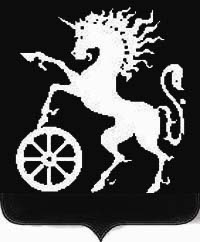 КРАСНОЯРСКИЙ КРАЙБОГОТОЛЬСКИЙ ГОРОДСКОЙ  СОВЕТ ДЕПУТАТОВПЯТОГО СОЗЫВАР Е Ш Е Н И Е11.05.2017                                          г. Боготол                                         № 8-80О назначении публичных слушаний по обсуждению проекта решения Боготольского городского Совета депутатов «Об утверждении отчета об исполнении бюджета города Боготола за 2016 год»В соответствии со статьёй 28 Федерального закона от 06.10.2003 №131-ФЗ «Об общих принципах организации местного самоуправления в Российской Федерации», Положением о публичных слушаниях в городе Боготоле, руководствуясь статьями 32, 70 Устава города Боготола, Боготольский городской Совет депутатов РЕШИЛ:1.	Назначить публичные слушания по обсуждению проекта решения Боготольского городского Совета депутатов «Об утверждении отчета об исполнении бюджета города Боготола за 2016 год» 30.05.2017 года в 14.00 часов местного времени, по адресу: Красноярский край, г. Боготол, ул. Шикунова, 1, этаж 3, зал заседаний.2.	Утвердить состав комиссии по подготовке и проведению публичных слушаний по обсуждению проекта решения Боготольского городского Совета депутатов «Об утверждении отчета об исполнении бюджета города Боготола за 2016 год» согласно приложению № 1 к настоящему решению.3.	Боготольскому городскому Совету депутатов:- подготовить и направить для опубликования в официальном печатном издании «Земля боготольская» информационное сообщение о дате, времени и месте проведения публичных слушаний по обсуждению проекта решения Боготольского городского Совета депутатов «Об утверждении отчета об исполнении бюджета города Боготола за 2016 год» не позднее, чем за 10 дней до проведения публичных слушаний согласно приложению № 2;- направить для опубликования в официальном печатном издании «Земля боготольская» решение (резолютивную часть протокола) публичных слушаний;- подготовить протокол публичных слушаний; - при обращении участников публичных слушаний разъяснять порядок проведения публичных слушаний по обсуждению проекта решения Боготольского городского Совета депутатов «Об утверждении отчета об исполнении бюджета города Боготола за 2016 год».4.	Администрации города Боготола обеспечить организацию и проведение публичных слушаний:- сформировать повестку дня публичных слушаний;- подготовить раздаточные материалы для участников публичных слушаний;- провести регистрацию участников публичных слушаний;- подготовить резолюцию публичных слушаний.5.	Контроль за исполнением настоящего решения возложить на председателя Боготольского городского Совета депутатов Рябчёнка А.М.  6.	Решение вступает в силу в день, следующий за днем его официального опубликования в газете «Земля боготольская».Глава города Боготола                                      Председатель Боготольского                                                                             городского Совета депутатов                                                              _________  А.Н. Артибякин                              _____________ А.М. Рябчёнок                                                              Приложение № 1                                                                              к решению Боготольского                                                                                    городского Совета депутатов                                                                     от 11.05.2017 № 8-80СОСТАВ КОМИССИИпо подготовке и проведению публичных слушанийпо обсуждению проекта решения Боготольского городского Совета депутатов «Об утверждении отчета об исполнении бюджета города Боготола за 2016 год»                                                              Приложение № 2                                                                              к решению Боготольского                                                                                    городского Совета депутатов                                                                      от 11.05.2017 № 8-80Информационное сообщениеО ПРОВЕДЕНИИ ПУБЛИЧНЫХ СЛУШАНИЙ,НАЗНАЧЕННЫХ РЕШЕНИЕМБОГОТОЛЬСКОГО ГОРОДСКОГОСОВЕТА ДЕПУТАТОВот 11.05.2017 № 8-80      Тема: «Обсуждение проекта решения Боготольского городского Совета депутатов «Об утверждении отчета об исполнении бюджета города Боготола за 2016 год».       С проектом решения Боготольского городского Совета депутатов «Об утверждении отчета об исполнении бюджета города Боготола за 2016 год» можно ознакомиться на официальном сайте города Боготола www.bogotolcity.ru. в сети Интернет.      Инициатор: Боготольский городской Совет депутатов (решение от 11.05.2017 № 8-80).      Дата и время проведения: «30» мая 2017 года с 14-00 до 15-30.     Место проведения: зал заседаний администрации города Боготола (г.Боготол, ул.Шикунова,1, третий этаж).      Вопросы и предложения по теме публичных слушаний, а также по вопросам организации публичных слушаний можно направлять по телефонам 2-54-69, 2-54-58.Артибякин А.Н.Глава города Боготола,председатель комиссииРябчёнок А.М.председатель Боготольского городского Совета депутатов, заместитель председателя комиссииКазак Т.В.председатель Контрольно-ревизионной комиссии города Боготола, секретарь комиссииЧлены комиссии:Деменкова Е.М.заместитель Главы города Боготола по финансово-экономическим вопросам - начальник Финансового управления администрации города Боготола Силина Л.А.начальник отдела по работе с обращениями граждан и служебной корреспонденцииСуворов В.Э.председательпостоянной комиссии Боготольского городского Совета депутатов по вопросам промышленности, транспорта, связи и коммунального хозяйстваФедоренко С.В.председательпостоянной комиссии Боготольского городского Совета депутатов по социальным вопросам и работе с молодёжью